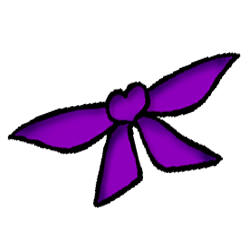 Nannestad 06.02.2018Til Erlend Larsen (Helse og omsorg komiteen) og den dette gjelder.Vi i stiftelsen ALS norsk støttegruppe har et sterkt ønske om at du/dere tar opp følgene spørsmål i stortingets spørretime: Vi i stiftelsen ALS norsk støttegruppe har fått i gang forskning på den grusomme sykdommen ALS. Vi har fått i gang forskning ved RH (Rikshospitalet i Oslo) og Ahus (Universitetssykehuset i Akershus) Der forsker Joel Glover, Hilde Nilsen og Trygve Holmøy på IPC celler, det vil si stamcelleforskning.Vi har også fått i gang forskning ved NTNU i Trondheim. Der forsker de på grunnforskning på ALS, dvs. å forstå sykdommen, hvordan den oppstår og ut fra den nøkkelen er det mulig og finne kur for sykdommen på sikt. Ved NTNU forsker Ioanna Sandvik, Axel Sandvik og Geir Bråthen.Vi vet at forskning koster enormt mange penger, og det er pr. i dag vi i stiftelsen og de frivillige der ute som holder forskningen i gang i Norge. Slik kan vi ikke ha det i vårt land, dette ber vi nå om at det offentlige tar over ansvaret for. Vi har ikke mulighet til å drifte forskningen uten offentlig støtte.Så vi ber dere pent om dere kan sette de norske ALS forskere på statsbudsjettet, slik at de kan få forskningsmidler hvert år til og drive sitt viktige arbeid og knuse ALS sykdommen. Dette håper vi og ber om at blir tatt opp i stortingets spørretime. Mvh. alle oss i stiftelsen ALS norsk støttegruppe.Med vennlig hilsen
Mona H. BahusLeder for Stiftelsen ALS Norsk Støttegruppewww.alsnorge.noMobil: 988 362 21Konto nr : 1207.25.02521
Org. nr: 914149517Søk oss også opp på facebook: ALS Norsk støttegruppe